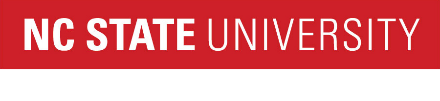 2020-2021 Graduating Senior Survey:  
Department of Computer Science
    
INSTRUCTIONS:
    
The Department of Computer Science is very interested in your opinions, and believes that as a graduating senior you can provide it with useful information to help evaluate and improve its program. We appreciate you taking the time to answer these few additional questions.
    
Once you have answered all the questions, you must hit the "Next" button at the end of the form to submit your answers.csc Based on your last two years on this campus, how satisfied are you with the following aspects of academic advising in Computer Science?Very satisfied (5)Satisfied (4)Neither satisfied nor dissatisfied (3)Dissatisfied (2)Very dissatisfied (1)Do not know/Not applicable (9)1. Advisor spending sufficient time with me (csc_1) 2. Advisor helping me understand degree requirements and course sequencing (csc_2) 3. Advisor helping me to be aware of and understand relevant campus policies and procedures (csc_3) 4. Advisor helping me think about post-graduation educational options (e.g., graduate school) (csc_4) 5. Advisor helping me think about post-graduation employment options (csc_5) 6. Advisor helping me think about co-ops, internships, and other career-related employment to gain work-related experience during my final two years as an undergraduate (csc_6) 7. Advisor helping me to understand and develop a clear path to achieve my career goals (csc_7) 8. Advisor providing me with information about whom to contact with non-academic problems or concerns (csc_8) 9. Academic advising overall (csc_9) 